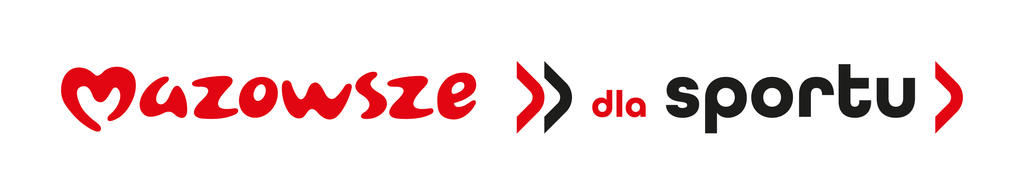 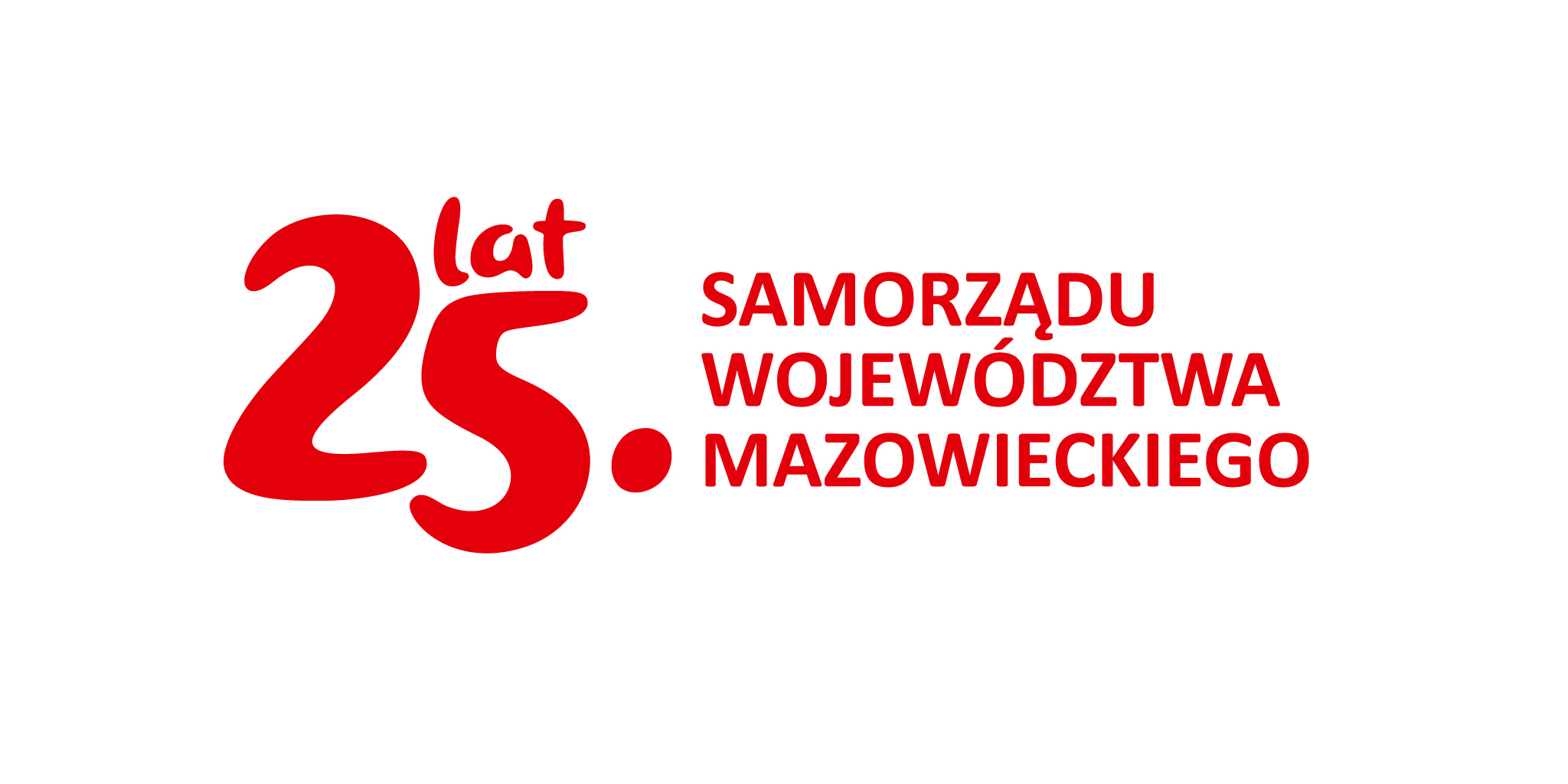 „Mazowsze dla sportu 2024”
 UMOWA NR ……../ 2024Zawarta w dniu ……. 2024 r. w Starych Babicach pomiędzy Gminą Stare Babice mającą swą siedzibę w Starych Babicach, ul. Rynek 32, posiadającą NIP 118-202-55-48, zwaną dalej „Zamawiającym” reprezentowaną przez:Sławomira Sumkę – Wójta Gminya …………. z siedzibą ……………. zwaną dalej „Wykonawcą” zarejestrowanym w Krajowym Rejestrze Sądowym Rejestrze Przedsiębiorców pod numerem KRS ……, posiadającym NIP ……., REGON ……., reprezentowaną przez: ……………Nazwa zadania: Remont sali gimnastycznej przy Szkole Podstawowej w Koczargach Starych.W rezultacie dokonania przez Zamawiającego wyboru oferty Wykonawcy w trybie podstawowym            art. 275 ust. 2 z dnia 11 września 2019 r. Prawo zamówień publicznych (Dz. U. z 2023 r. poz. 1605         z późn. zm.) dalej „pzp” została zawarta umowa o następującej treści:§ 1Przedmiotem umowy jest remont sali gimnastycznej przy Szkole Podstawowej im. prof. Jadwigi Kobendzy w Koczargach Starych przy ul. Akacjowej 12 na terenie gminy Stare Babice.Przedmiot umowy obejmuje wykonanie m.in. następujących robót budowlanych:montaż wraz z demontażem istniejących okien – 21 szt.;demontaż istniejących drewnianych listew ściennych – ok. 24 mb;montaż standardowych okien o współczynniku Ug=0,5W/m²K o wymiarach 1160x760mm -20szt., 2030x1120mm – 1szt. 6-komorowych o głębokości zabudowy 76mm wraz z klamkami dopasowanymi do koloru stolarki;montaż wraz z demontażem istniejących opraw oświetleniowych – 15 szt;montaż nowych opraw oświetleniowych LED 200W barwa 4000K z wydajnością 120lm/w z katem 120 stopni o wymiarach 1059x130x96mm;mechaniczne cyklinowanie posadzek z deszczułek z rozbiórką cokolików wraz z demontażem listew przypodłogowych oraz z malowaniem linii trzech boisk w tym piłki ręcznej, koszykówki oraz siatkówki;montaż nowych listew przypodłogowych – ok. 150 mb;mechaniczne cyklinowanie posadzki z deszczułek, uzupełnienie ubytków, trzykrotne lakierowanie lakierem przeznaczonym na hale sportowe (lakier matowy lub półmatowy) – ok. 670 m2;Parametry urządzeń/produktów dostarczanych przez Wykonawcę i elementów wykończenia:okna instalowane w obiektach budowlanych, w tym szkołach, muszą spełniać wymagania minimalne,  które  określa  Rozporządzenie  Ministra  Infrastruktury w sprawie warunków technicznych, jakim powinny odpowiadać budynki i ich usytuowanie, (Dz.U. 2022 poz.1225);nowe okna muszą spełniać aktualne wymagania w zakresie izolacyjności cieplnej dla budynków użyteczności publicznej, współczynnik przenikania ciepła dla temperatury ti >16°C wynosi U(max) ≤ 1,3 W/(m2 K), dla temperatury 8°C < ti ≤16°C U(max) ≤ 1,8 W/(m2 K).podane wymiary okien są orientacyjne i mogą nieznacznie różnić się od wymiarów faktycznych. Wykonawca zobowiązuje się przed przystąpieniem do realizacji zweryfikować wymiary w poszczególnych pomieszczeniach; Warunki wykonania przedmiotu umowy:Wykonawca zobowiązany jest do zabezpieczenia wejścia do sali tak, aby zabezpieczyć korytarz przed zapyleniem;roboty mogą być prowadzone w dniach poniedziałek – piątek w godzinach 7-16;Wykonawca jest zobowiązany do codziennego sprzątania korytarzy zabrudzonych w wyniku prowadzonych robót;Wykonawca zobowiązuje się przy wykonywaniu przedmiotu umowy do odpowiedniej organizacji prac tak, aby zapewnić terminowe jej wykonanie;Materiały pochodzące z demontażu/rozbiórki Wykonawca usunie we własnym zakresie w ramach ceny przewidzianej za wykonanie przedmiotu umowy. W zakresie usuwania odpadów zastosowanie mają właściwe przepisy ochrony środowiska w szczególności przepisy ustawy z dnia 14 grudnia 2012 r., o odpadach;Wykonawca w ramach realizacji przedmiotu umowy użyje odpowiedniej, jakości materiałów, które mogą być używane w pomieszczeniach, w których przebywają dzieci zgodnie z Rozporządzeniem Ministra Edukacji Narodowej i Sportu z dnia 31 grudnia 2002 r. w sprawie bezpieczeństwa i higieny w publicznych i niepublicznych szkołach i placówkach w szczególności odpowiedniej, jakości farb, lakierów, zapraw, materiałów podkładowych itp.;Wykonawca zobowiązuje się do delegowania do prac związanych z realizacją przedmiotu umowy personelu posiadającego niezbędne doświadczenie, uprawnienia i kwalifikacje, w szczególności osób wskazanych w ofercie Wykonawcy;Wykonawca ponosi pełną odpowiedzialność za zabezpieczenie pomieszczeń, elementów budynku, wyposażenia itp. w trakcie prowadzenia prac;Wykonawca zobowiązany jest uzgodnić z Zamawiającym miejsce przeniesienia i sposób zabezpieczenia wyposażenia sali;Wykonawca zobowiązuje się strzec mienia znajdującego się na terenie robót, a także zapewnić warunki bezpieczeństwa i higieny pracy;Wykonawca ma obowiązek uzgodnienia z Zamawiającym wszelkich spraw związanych z realizacją przedmiotu umowy w szczególności:sposobu wykonania i kolejności prowadzenia prac, godzin prowadzenia robót lub prowadzenia prac w dni wolne,ustalenia lokalizacji zaplecza budowy,zapewnienia dojazdu na teren nieruchomości,korzystania i sposobu rozliczenia poboru energii elektrycznej, wody, odprowadzenia ścieków itp.,korzystania z sanitariatów w budynku przez pracowników Wykonawcy – w przypadku braku zgody Użytkownika budynku w tym zakresie Wykonawca będzie zobowiązany do zapewnienia we własnym zakresie i uzgodnienia z Użytkownikiem obiektu miejsca lokalizacji przenośnych sanitariatów;Od momentu protokolarnego przejęcia terenu robót aż do chwili zakończenia prac Wykonawca będzie ponosił odpowiedzialność na zasadach ogólnych za szkody wynikłe na tym terenie;W przypadku uszkodzenia jakichkolwiek części budynku, wyposażenia, urządzeń infrastruktury technicznej lub innych elementów obiektu/nieruchomości Wykonawca powiadomi natychmiast o zaistniałym fakcie Zamawiającego oraz zobowiązuje się do naprawy uszkodzenia na własny koszt, według wytycznych i w uzgodnieniu z Zamawiającym; w przypadku niezastosowania się do powyższego zapisu Zamawiający może zlecić wykonanie tych czynności innemu Wykonawcy na koszt i niebezpieczeństwo Wykonawcy;Wykonawca ma obowiązek ustalenia z Użytkownikiem budynku lokalizacji pojemnika/miejsca składowania odpadów (kontenery itp.);Po zakończeniu prac Wykonawca zobowiązuje się uporządkować teren robót i przekazać go Zamawiającemu w dniu odbioru; w zakresie uporządkowania Wykonawca musi usunąć wszelkie pozostałości po wykonanych robotach, a także sprzątnąć i zmyć wszystkie zajęte/używane na czas robót pomieszczenia (w tym również pomieszczenia zaplecza, pomieszczenia składowe itp.); w przypadku niezastosowania się do powyższego zapisu Zamawiający może zlecić uporządkowanie terenu innemu wykonawcy na koszt i niebezpieczeństwo Wykonawcy; Zakończenie prac zostanie potwierdzone protokołem odbioru podpisanym przez Zamawiającego i Wykonawcę;Należności za roboty zlecone przez Zamawiającego innemu wykonawcy na koszt i ryzyko Wykonawcy będą potrącane z faktury Wykonawcy, na co Wykonawca wyraża zgodę;Wykonawca ponosi całkowitą odpowiedzialność cywilnoprawną za straty i szkody powstałe w związku z wypełnianiem przez Wykonawcę obowiązków wynikających z niniejszego zamówienia a nadto za szkody wyrządzone osobom trzecim na skutek lub w trakcie wykonywanych prac;Wykonawca ponosi całkowitą odpowiedzialność cywilnoprawną za straty i szkody powstałe w związku z wypełnianiem przez podwykonawcę obowiązków wynikających z niniejszego zamówienia;Wady ujawnione w czasie odbioru i okresie rękojmi będą usunięte w terminie wyznaczonym przez Zamawiającego;Wykonawca odpowiada za bezpieczeństwo przy wykonywaniu przedmiotu zamówienia;Wykonawca ponosi odpowiedzialność od następstw i za wyniki działalności w zakresie:organizacji i wykonywania prac,zabezpieczenia interesów osób trzecich,ochrony środowiska,warunków bezpieczeństwa i higieny pracy,organizacji i utrzymywania zaplecza budowy,ochrony mienia związanego z prowadzeniem prac.Wykonawca zobowiązany jest zrealizować zamówienie zgodnie z umową, technologią, wiedzą techniczną, sztuką budowlaną, obowiązującymi przepisami oraz załączonymi przedmiarami, rysunkami.Obowiązek określenia wymagania zatrudnienia na podstawie umowy o pracę na podstawie art. 95 ust. 1 ustawy pzp:Zamawiający wymaga zatrudnienia przez Wykonawcę lub podwykonawcę na podstawie umowy o pracę osób bezpośrednio wykonujących roboty budowlane związane z realizacją przedmiotu zamówienia, jeżeli wykonywanie tych czynności polega na wykonywaniu pracy w sposób określony w art. 22 § 1 ustawy z dn. 26 czerwca 1974 r. – Kodeks pracy z wyjątkiem przypadków określonych obowiązującymi przepisami prawa (obowiązek ten nie dotyczy sytuacji, gdy prace te będą wykonywane samodzielnie i osobiście przez osoby fizyczne prowadzące działalność gospodarczą w postaci tzw. samozatrudnienia, jako podwykonawcy); wyłączeniu z tego obowiązku podlegają czynności nadzoru nad prowadzonymi robotami przez kierownika budowy/robót;W trakcie realizacji zamówienia Zamawiający uprawniony jest do wykonywania czynności kontrolnych wobec Wykonawcy odnośnie spełniania przez Wykonawcę lub podwykonawcę wymogu zatrudnienia na podstawie umowy o pracę osób wykonujących wskazane w punkcie powyżej czynności. Zamawiający uprawniony jest w szczególności do: żądania oświadczeń i dokumentów w zakresie potwierdzenia spełniania ww. wymogów i dokonywania ich oceny,żądania wyjaśnień w przypadku wątpliwości w zakresie potwierdzenia spełniania ww. wymogów,przeprowadzania kontroli na miejscu wykonywania świadczenia;W trakcie realizacji zamówienia na każde wezwanie Zamawiającego w wyznaczonym w tym wezwaniu terminie, Wykonawca przedłoży Zamawiającemu wskazane poniżej dowody w celu potwierdzenia spełnienia wymogu zatrudnienia na podstawie umowy o pracę przez Wykonawcę lub podwykonawcę osób wykonujących wskazane w pkt. 1 powyżej czynności w trakcie realizacji zamówienia:oświadczenie Wykonawcy lub podwykonawcy o zatrudnieniu na podstawie umowy o pracę osób wykonujących czynności, których dotyczy wezwanie Zamawiającego. Oświadczenie to powinno zawierać w szczególności: dokładne określenie podmiotu składającego oświadczenie, datę złożenia oświadczenia, wskazanie, że objęte wezwaniem czynności wykonują osoby zatrudnione na podstawie umowy o pracę wraz ze wskazaniem liczby tych osób, funkcji pełnionych przez te osoby, rodzaju umowy o pracę i wymiaru etatu oraz podpis osoby uprawnionej do złożenia oświadczenia w imieniu Wykonawcy lub podwykonawcy,poświadczoną za zgodność z oryginałem odpowiednio przez Wykonawcę lub podwykonawcę kopię umowy/umów o pracę osób wykonujących w trakcie realizacji zamówienia czynności, których dotyczy ww. oświadczenie Wykonawcy lub podwykonawcy (wraz z dokumentem regulującym zakres obowiązków, jeżeli został sporządzony). Kopia umowy/umów powinna zostać zanonimizowana w sposób zapewniający ochronę danych osobowych pracowników, zgodnie z przepisami rozporządzenia Parlamentu Europejskiego i Rady (UE) 2016/679 z dnia 27 kwietnia 2016 r. w sprawie ochrony osób fizycznych w związku z przetwarzaniem danych osobowych i w sprawie swobodnego przepływu takich danych oraz uchylenia dyrektywy 95/46/WE (tj. w szczególności bez adresów, nr PESEL pracowników). Imię i nazwisko pracownika nie podlega anonimizacji. Informacje takie jak: data zawarcia umowy, rodzaj umowy o pracę i wymiar etatu powinny być możliwe do zidentyfikowania;UWAGA! Wyliczenie ma charakter przykładowy. Umowa o pracę może zawierać również inne dane, które podlegają anonimizacji. Każda umowa powinna zostać przeanalizowana przez składającego pod kątem przepisów rozporządzenia Parlamentu Europejskiego i Rady (UE) 2016/679 z dnia 27 kwietnia 2016 r. w sprawie ochrony osób fizycznych w związku z przetwarzaniem danych osobowych i w sprawie swobodnego przepływu takich danych oraz uchylenia dyrektywy 95/46/WE; zakres anonimizacji umowy musi być zgodny z przepisami ww. rozporządzenia.W przypadku uzasadnionych wątpliwości, co do przestrzegania prawa pracy przez Wykonawcę lub podwykonawcę, Zamawiający może zwrócić się o przeprowadzenie kontroli przez Państwową Inspekcję Pracy.Osobami odpowiedzialnymi ze realizację umowy są:ze strony Zamawiającego – …………….tel. …………… e-mail: ………….;ze strony Użytkownika budynku Szkoły Podstawowej w Koczargach Starych – …………….. 
tel. ……………. e-mail: ………………………;ze strony Wykonawcy – ………. tel. ………. e-mail: ……….. .;dane kontaktowe Wykonawcy, o których mowa w pkt 2 powyżej będą jednocześnie danymi, na które Zamawiający będzie zgłaszał reklamacje oraz przekazywał wszelkie informacje dotyczące realizacji umowy;zmiana osób wskazanych w pkt 1 – 3 powyżej nie stanowi zmiany umowy, ale wymaga każdorazowego pisemnego (przesłania za pomocą poczty elektronicznej) zawiadomienia przez Strony umowy o tym fakcie przed dokonaniem zmiany (w godzinach pracy strony informowanej o zmianie);w sprawach związanych z realizacją umowy Strony będą się porozumiewać pisemnie, przy pomocy poczty elektronicznej lub w nagłych przypadkach telefonicznie zgodnie z wyborem Zamawiającego, przy czym zgłoszenie telefoniczne musi być niezwłocznie potwierdzone przez Zamawiającego poprzez wysłanie, co najmniej wiadomości za pomocą poczty elektronicznej.Kierownik robót jest upoważniony do przejęcia terenu robót.Wymagana jest stała obecność kierownika robót na terenie budowy podczas prowadzenia robót budowlanych.Kierownik robót musi brać czynny udział w odbiorach wszystkich robót budowlanych. W przypadku zmiany na stanowisku kierownika robót Zamawiający zostanie powiadomiony o planowanej zmianie pisemnie nie później niż w terminie 7 dni przed planowaną zmianą. Wykonawca musi uzyskać zgodę Zamawiającego na zmianę na stanowisku kierownika robót. Zamawiającemu przysługuje prawo żądania zmiany kierownika robót w przypadku, gdy nie będzie on właściwie wypełniał swoich obowiązków.W przypadku wpłynięcia żądania, o którym mowa w ust. 13, lub braku zgody, o której mowa w ust. 12 Wykonawca w ciągu 7 dni jest zobowiązany przedstawić nowego kierownika robót. Procedura związana ze zmianą na stanowisku kierownika robót nie wymaga dokonania zmiany umowy oraz nie stanowi przesłanki do zmiany terminu realizacji przedmiotu umowy. Wykonawca zobowiązuje się do umożliwienia wstępu na teren budowy umocowanym przedstawicielom Zamawiającego, pracownikom organów inspekcji nadzoru budowlanego, do których należy wykonywanie zadań określonych ustawą Prawo budowlane oraz do udostępniania im danych informacji wymaganych przepisami tej Ustawy. § 2Termin wykonania przedmiotu umowy:przedłożenie dokumentu potwierdzenia zamówienia okien w ciągu 10 dni od daty zawarcia umowy;wykonanie przedmiotu umowy do 30.08.2024 roku.
§ 3Obowiązującą formą wynagrodzenia za wykonanie zamówienia jest wynagrodzenie ryczałtowe, które wyraża się kwotą łączną: brutto …………………….. zł (słownie: ……………………………).Wynagrodzenia brutto, o którym mowa w ust 1 obejmuje wszelkie koszty związane z realizacją umowy z uwzględnieniem podatku od towarów i usług VAT, innych opłat i podatków, opłat celnych, obejmuje także opłaty związane z wykonaniem, utrzymaniem i likwidacją terenu budowy oraz z wszystkimi innymi usługami i robotami koniecznymi do prawidłowego wykonania przedmiotu umowy. Wynagrodzenie wyczerpuje wszelkie należności Wykonawcy wobec Zamawiającego związane z realizacją umowy. Wykonawcy nie przysługuje zwrot od Zamawiającego jakichkolwiek dodatkowych kosztów, opłat, ceł i podatków poniesionych przez Wykonawcę w związku z realizacją umowy.Nieuwzględnienie przez Wykonawcę jakichkolwiek kosztów prac na etapie przygotowania oferty nie może stanowić podstawy roszczeń Wykonawcy w stosunku do Zamawiającego zarówno w trakcie realizacji niniejszej umowy, jak też po jej wykonaniu.Wynagrodzenie za wykonanie przedmiotu umowy będzie płatne na podstawie prawidłowo wystawionej przez Wykonawcę faktury VAT.Na fakturze należy wpisać, jako nabywcę Gminę Stare Babice, ul. Rynek 32, 05-082 Stare Babice, NIP: 118-202-55-48, a jako odbiorcę Urząd Gminy Stare Babice, ul. Rynek 32, 05-082 Stare Babice.Rozliczenie płatności nastąpi za pośrednictwem mechanizmu podzielonej płatności (split payment).Wskazany rachunek płatności należy do Wykonawcy umowy i został dla niego utworzony wydzielony rachunek VAT na cele prowadzonej działalności gospodarczej.W przypadku niezgodności rachunku rozliczeniowego z wykazem podatników Ministerstwa Finansów Zamawiający wstrzyma płatność do czasu wskazania prawidłowego rachunku rozliczeniowego, w takim przypadku Zamawiający nie będzie zobowiązany do zapłaty odsetek za nieterminową płatność.W przypadku działalności gospodarczej, wskazany na fakturach rachunek płatności należy do wykonawcy umowy i został dla niego utworzony wydzielony rachunek VAT na cele prowadzonej działalności gospodarczej.Zamawiający ma obowiązek zapłaty faktur w terminie 21 dni licząc od daty doręczenia do Zamawiającego prawidłowo wystawionej faktury.Za dzień zapłaty uznaje się datę złożenia polecenia przelewu w banku Zamawiającego.Zamawiający nie przewiduje udzielenia zaliczek na poczet wykonania przedmiotu umowy.
§ 4Rozliczenie przedmiotu umowy nastąpi fakturą końcową po wykonaniu i odebraniu przedmiotu.Podstawą wystawienia faktury będzie podpisany przez Zamawiającego i Wykonawcę protokół odbioru końcowego podpisany po zakończeniu i odbiorze całości prac. Warunkiem zapłaty przez Zamawiającego należnego wynagrodzenia za odebrane roboty budowlane jest przedstawienie oświadczeń o braku roszczeń podwykonawców i dalszych podwykonawców, o których mowa w ust. 5, biorących udział w realizacji odebranych robót budowlanych względem Wykonawcy. Akceptowanymi przez Zamawiającego dowodami są:kopia faktury Podwykonawcy lub dalszego Podwykonawcy wraz z potwierdzeniem dokonania przelewu wystawionym przez bank Wykonawcy, albooświadczenie Podwykonawcy albo dalszego Podwykonawcy o uregulowaniu przez Wykonawcę wynagrodzenia należnego Podwykonawcy lub dalszemu Podwykonawcy biorących udział w realizacji odebranych robót wraz z potwierdzeniem otrzymania przelewu wystawionym przez bank Podwykonawcy lub dalszego Podwykonawcy.W przypadku nieprzedstawienia przez Wykonawcę dowodów zapłaty, o których mowa w ust. 3, wstrzymuje się wypłatę należnego wynagrodzenia za odebrane roboty budowlane, w części równej sumie kwot wynikających z nieprzedstawionych dowodów zapłaty.Zamawiający dokonuje bezpośredniej zapłaty wymagalnego wynagrodzenia przysługującego Podwykonawcy lub dalszemu Podwykonawcy, który zawarł zaakceptowaną przez Zamawiającego umowę o podwykonawstwo, której przedmiotem są roboty budowlane, lub który zawarł przedłożoną Zamawiającemu umowę o podwykonawstwo, której przedmiotem są dostawy lub usługi, w przypadku:złożenia pisemnego wniosku przez Wykonawcę o bezpośrednią płatność podwykonawcom, w ramach płatności za fakturę wystawioną przez Wykonawcę, wystawioną na podstawie zaakceptowanego przez Zamawiającego protokołu odbioru prac,uchylenia się od obowiązku zapłaty odpowiednio przez Wykonawcę, podwykonawcę lub dalszego podwykonawcę zamówienia na roboty budowlane.Wynagrodzenie, o którym mowa w ust. 5, dotyczy wyłącznie należności powstałych po zaakceptowaniu przez Zamawiającego umowy o podwykonawstwo, której przedmiotem są roboty budowlane, lub po przedłożeniu Zamawiającemu poświadczonej za zgodność z oryginałem kopii umowy o podwykonawstwo, której przedmiotem są dostawy lub usługi.Bezpośrednia zapłata obejmuje wyłącznie należne wynagrodzenie, bez odsetek, należnych Podwykonawcy lub dalszemu Podwykonawcy.Przed dokonaniem bezpośredniej zapłaty Zamawiający jest obowiązany umożliwić Wykonawcy zgłoszenie pisemnych uwag dotyczących zasadności bezpośredniej zapłaty wynagrodzenia Podwykonawcy lub dalszemu Podwykonawcy, o których mowa w ust. 5. Zamawiający informuje o terminie zgłaszania uwag, nie krótszym niż 7 dni od dnia doręczenia tej informacji.W przypadku zgłoszenia uwag, o których mowa w ust. 8, w terminie wskazanym przez Zamawiającego, Zamawiający może: nie dokonać bezpośredniej zapłaty wynagrodzenia Podwykonawcy lub dalszemu Podwykonawcy, jeżeli Wykonawca wykaże niezasadność takiej zapłaty; złożyć do depozytu sądowego kwotę potrzebną na pokrycie wynagrodzenia Podwykonawcy lub dalszego Podwykonawcy w przypadku istnienia zasadniczej wątpliwości Zamawiającego, co do wysokości należnej zapłaty lub podmiotu, któremu płatność się należy;dokonać bezpośredniej zapłaty wynagrodzenia Podwykonawcy lub dalszemu Podwykonawcy, jeżeli Podwykonawca lub dalszy Podwykonawca wykaże zasadność takiej zapłaty. W przypadku dokonania bezpośredniej zapłaty Podwykonawcy lub dalszemu Podwykonawcy, o których mowa w ust. 5, Zamawiający potrąca kwotę wypłaconego wynagrodzenia z wynagrodzenia należnego Wykonawcy.§ 5Zamawiający wprowadzi Wykonawcę na teren budowy w dniu ……… roku.
§ 6Wszystkie materiały i urządzenia dostarcza Wykonawca.Wszystkie materiały oraz urządzenia użyte do wykonania przedmiotu umowy muszą być fabrycznie nowe, wolne od wad i mają spełniać wymagania polskich przepisów. Materiały oraz urządzenia muszą odpowiadać, co, do jakości, wymogom wyrobów dopuszczonych do obrotu i stosowania w obowiązujących przepisach, specyfikacjach technicznych wykonania i odbioru
robót, oraz będą posiadały wszystkie wymagane prawem dokumenty techniczne (atesty, deklaracje         zgodności, certyfikaty, itp.).Na każde żądanie Zamawiającego Wykonawca obowiązany jest okazać w stosunku do wskazanych materiałów całą dokumentację techniczną wraz ze wszystkimi deklaracjami zgodności, atestami, certyfikatami, w tym certyfikatem CE.Zamawiający przewiduje bieżącą kontrolę wykonywanych prac. Kontroli Zamawiającego będą poddane w szczególności:stosowane gotowe wyroby budowlane w odniesieniu do dokumentów potwierdzających ich dopuszczenie do obrotu oraz zgodności parametrów z danymi zawartymi w umowie lub przedmiarze;wyroby budowlane lub elementy wytwarzane w budownictwie, elementy konstrukcyjne na okoliczność zgodności ich parametrów z umową i przedmiarem;sposób wykonania robót budowlanych w aspekcie zgodności ich wykonania z umową i dokumentacją projektową.Wykonawca, na każde żądanie Zamawiającego, zobowiązany jest do przeprowadzenia badania jakości robót wykonanych z materiałów Wykonawcy na terenie robót.Wykonawca zapewni we własnym zakresie obsadę osobową, urządzenia oraz materiały wymagane do przeprowadzenia badania, o którym mowa w ust. 4 powyżej;badanie, o którym mowa w ust. 4 powyżej będzie realizowane przez Wykonawcę na własny koszt;jeżeli Zamawiający zażąda badań, które nie były przewidziane niniejszą umową, to Wykonawca obowiązany jest przeprowadzić te badania;w przypadku, gdy badanie jakości wykaże zgodne z umową wykonywanie przedmiotu umowy przez Wykonawcę Zamawiający zwróci koszt takiego badania.W przypadku stwierdzenia nieprawidłowości w czasie kontroli jakości w realizacji umowy, Zamawiający wezwie Wykonawcę do zmiany sposobu realizacji umowy i wyznaczy termin usunięcia nieprawidłowości. Jeśli zmiana sposobu realizacji Umowy przez Wykonawcę spowoduje przekroczenie terminów wykonania umowy określonych w § 2, będzie to równoznaczne z niedotrzymaniem warunków umowy przez Wykonawcę i z przewidzianymi w umowie konsekwencjami.§ 7Zgodnie z ofertą, Wykonawca zamierza następujące roboty zlecić Podwykonawcom – …………...Wykonawca może wykonać przedmiot umowy przy udziale Podwykonawców, zawierając z nimi stosowne umowy w formie pisemnej pod rygorem nieważności.Wykonawca na żądanie Zamawiającego zobowiązuje się udzielić wszelkich informacji dotyczących Podwykonawców.Wykonawca ponosi wobec Zamawiającego pełną odpowiedzialność za roboty wykonywane przez Podwykonawców.Wykonawca, Podwykonawca lub dalszy Podwykonawca zamówienia na roboty budowlane zamierzający zawrzeć umowę o podwykonawstwo, której przedmiotem są roboty budowlane, zobowiązany jest, w trakcie realizacji zamówienia, do przedłożenia Zamawiającemu projektu umowy o podwykonawstwo lub projektu jej zmiany. Przy czym Podwykonawca lub dalszy Podwykonawca jest zobowiązany dołączyć zgodę Wykonawcy na zawarcie umowy o podwykonawstwo lub projektu jej zmiany o treści zgodnej z projektem umowy.Zamawiający, w terminie 7 dni od dnia otrzymania projektu umowy o podwykonawstwo lub projektu jej zmiany, której przedmiotem są roboty budowlane, zgłosi do niego w formie pisemnej zastrzeżenia, w przypadku, gdy: nie spełnia wymagań określonych w Specyfikacji Warunków Zamówienia; przewiduje termin zapłaty wynagrodzenia dłuższy niż określony w ust. 10;zawiera postanowienia niezgodne z art. 463 ustawy pzp.Niezgłoszenie przez Zamawiającego w terminie 7 dni w formie pisemnej zastrzeżeń, uważa się za akceptację projektu umowy o podwykonawstwo lub projektu jej zmiany.Wykonawca, Podwykonawca lub dalszy Podwykonawca zamówienia na roboty budowlane przedkłada Zamawiającemu poświadczoną za zgodność z oryginałem kopię zawartej umowy o podwykonawstwo lub jej zmiany, której przedmiotem są roboty budowlane, w terminie 7 dni od dnia jej zawarcia lub wprowadzenia zmian.Zamawiający, w terminie 7 dni od dnia otrzymania umowy o podwykonawstwo lub jej zmiany, której przedmiotem są roboty budowlane, zgłosi do niej w formie pisemnej sprzeciw, w przypadku, gdy: nie spełnia wymagań określonych w Specyfikacji Warunków Zamówienia;przewiduje termin zapłaty wynagrodzenia dłuższy niż określony w ust. 11;zawiera postanowienia niezgodne z art. 463 ustawy pzp.Niezgłoszenie zastrzeżeń, o których mowa w ust. 9, do przedłożonego projektu umowy (lub jej zmiany) o podwykonawstwo, której przedmiotem są roboty budowlane, w terminie 7 dni, uważa się za akceptację projektu umowy (lub jej zmiany) przez Zamawiającego.Termin zapłaty wynagrodzenia Podwykonawcy lub dalszemu Podwykonawcy przewidziany w umowie o podwykonawstwo nie może być dłuższy niż 15 dni od dnia doręczenia Wykonawcy, Podwykonawcy lub dalszemu Podwykonawcy faktury lub rachunku, potwierdzających wykonanie zleconej Podwykonawcy lub dalszemu Podwykonawcy dostawy, usługi lub roboty budowlanej.Jeżeli termin zapłaty wynagrodzenia jest dłuższy niż określony w ust. 11, Zamawiający informuje o tym Wykonawcę i wzywa go do doprowadzenia do zmiany tej umowy pod rygorem wystąpienia o zapłatę kary umownej.Wykonawca, Podwykonawca lub dalszy Podwykonawca zamówienia na roboty budowlane przedkłada Zamawiającemu poświadczoną za zgodność z oryginałem kopię zawartej umowy o podwykonawstwo, której przedmiotem są dostawy lub usługi, w terminie 7 dni od dnia jej zawarcia, z wyłączeniem umów o podwykonawstwo o wartości mniejszej niż 0,5% wartości umowy w sprawie zamówienia publicznego. Wyłączenie, o którym mowa w zdaniu pierwszym, nie dotyczy umów o podwykonawstwo o wartości większej niż 50 000,00 zł.W przypadku, o którym mowa w ust. 13, Podwykonawca lub dalszy Podwykonawca, przedkłada poświadczoną za zgodność z oryginałem kopię umowy również Wykonawcy.Przepisy ust. 4-14 stosuje się odpowiednio do zmian tej umowy o podwykonawstwo.Jeżeli Zamawiający stwierdzi, że wobec danego Podwykonawcy lub dalszego Podwykonawcy zachodzą podstawy wykluczenia, Wykonawca obowiązany jest zastąpić tego Podwykonawcę lub dalszego Podwykonawcę lub zrezygnować z powierzenia wykonania części zamówienia Podwykonawcy.Jeżeli zmiana albo rezygnacja z Podwykonawcy dotyczy podmiotu, na którego zasoby Wykonawca powoływał się, na zasadach określonych w art. 118 ust. 1 ustawy pzp, w celu wykazania spełniania warunków udziału w postępowaniu, Wykonawca jest obowiązany wykazać Zamawiającemu, że proponowany inny Podwykonawca lub Wykonawca samodzielnie spełnia je w stopniu nie mniejszym niż Podwykonawca, na którego zasoby Wykonawca powoływał się w trakcie postępowania o udzielenie Zamówienia.Umowa o podwykonawstwo musi zawierać w szczególności: zakres robót budowlanych, dostaw lub usług powierzonych Podwykonawcy, kwotę wynagrodzenia, która nie może być wyższa niż wartość tego zakresu robót wynikająca z oferty Wykonawcy, termin wykonania zakresu przedmiotu zamówienia powierzonego Podwykonawcy wraz z harmonogramem. Termin ten nie może być dłuższy niż wynikający z harmonogramu Wykonawcy,termin zapłaty wynagrodzenia Podwykonawcy lub dalszemu Podwykonawcy przewidziany w umowie o podwykonawstwo nie może być dłuższy niż 15 dni od dnia doręczenia Wykonawcy, Podwykonawcy lub dalszemu Podwykonawcy faktury lub rachunku, potwierdzających wykonanie zleconej Podwykonawcy lub dalszemu Podwykonawcy roboty budowlanej, dostawy lub usługi.Zamawiający ma prawo domagać się zmiany osób odpowiedzialnych za realizację umowy ze strony Wykonawcy, a także zmiany Podwykonawcy, a Wykonawca zobowiązany jest niezwłocznie zapewnić odpowiednie zastępstwo, w szczególności w przypadku: nieprzestrzegania przepisów BHP i ppoż., realizacji robót niezgodnie z zasadami wiedzy technicznej, zwłoki robót względem harmonogramu rzeczowo-finansowego i terminów umownych.Zamawiający ma prawo żądać usunięcia z terenu budowy każdego z pracowników i współpracowników Wykonawcy lub podwykonawców i dalszych podwykonawców, których zachowanie lub jakość wykonywanej pracy uważa za niewłaściwe.§ 8Strony postanawiają, że z czynności odbiorów zostaną sporządzone protokoły odbiorów zawierające wszelkie ustalenia dokonane w toku odbioru, jak też terminy na usunięcie stwierdzonych w trakcie odbioru wad. Protokoły odbioru będą wskazywały roboty wykonane przez Wykonawcę oraz Podwykonawców, o których mowa w § 7.Wykonawca ma obowiązek poinformowania Zamawiającego o terminie odbiorów robót ulegających zakryciu oraz o terminie odbiorów prac zanikających. Jeżeli Wykonawca nie poinformuje o tych faktach zobowiązany będzie, na własny koszt, do odkrycia prac, wykonania otworów niezbędnych do zbadania prac, wykonania badań dodatkowych niezbędnych do zbadania prac a następnie do przywrócenia, na własny koszt, prac do stanu poprzedniego.Odbiory końcowe nastąpią po zrealizowaniu przez Wykonawcę całego zakresu prac stanowiącego przedmiot niniejszej umowy.Wykonawca zgłosi Zamawiającemu gotowość do odbiorów końcowych w formie pisemnej. Zamawiający przystąpi do czynności odbiorów końcowych w terminie do 5 dni od dnia zgłoszenia gotowości do odbiorów zawiadamiając o tym Wykonawcę.
§ 9Jeżeli w toku czynności odbioru zostaną stwierdzone wady, to Zamawiającemu przysługują uprawnienia przewidziane w Kodeksie cywilnym z tym, że:jeżeli wady, nie uniemożliwiają użytkowania przedmiotu odbioru (wada nieistotna nieusuwalna) zgodnie z jego przeznaczeniem, Zamawiający ma prawo obniżyć wynagrodzenie w odpowiednim stosunku i potrącić z wystawionej faktury,jeżeli wady, uniemożliwiają użytkowanie przedmiotu odbioru (wada istotna nieusuwalna) zgodnie z jego przeznaczeniem, Zamawiający może odstąpić od umowy lub żądać wykonania, na koszt Wykonawcy niezależnie od jego wysokości, przedmiotu odbioru po raz drugi,jeżeli wady, nadają się do usunięcia, Zamawiający może odmówić odbioru do czasu ich usunięcia,Zamawiający może podjąć decyzję o przerwaniu czynności odbioru, jeżeli w czasie tych czynności ujawniono istnienie takich wad, które uniemożliwiają użytkowanie przedmiotu umowy zgodnie z przeznaczeniem – aż do czasu usunięcia tych wad,o kwalifikowaniu wad określonych w niniejszym ustępie rozstrzyga Zamawiający.Wykonawca zobowiązany jest do zawiadomienia Zamawiającego o usunięciu wad oraz ma prawo do żądania wyznaczenia terminu na odbiór zakwestionowanych uprzednio prac, jako wadliwych.Wszystkie wady, nadające się do usunięcia Wykonawca usunie w wyznaczonym przez Zamawiającego terminie i na własny koszt niezależnie od jego wysokości.W przypadku nieusunięcia wad w wyznaczonym przez Zamawiającego terminie Zamawiający może zlecić usunięcie wad innemu wykonawcy, który usunie wady, na koszt i ryzyko Wykonawcy.
§ 10Strony postanawiają, że obowiązującą je formą odszkodowania stanowią w pierwszej kolejności kary umowne.Zamawiający ma prawo do naliczenia i egzekwowania kar umownych naliczanych w następujących wypadkach i wysokościach:za nieprzedłożenie dokumentu zamówienia okien – w wysokości 250 zł (słownie: dwieście pięćdziesiąt zł) za każdy rozpoczęty dzień zwłoki liczony od terminu określonego w § 2 pkt 1;za zwłokę w wykonaniu przedmiotu umowy – w wysokości 300 zł (słownie: trzysta zł) za każdy rozpoczęty dzień zwłoki w wykonaniu przedmiotu umowy liczony od terminu określonego § 2 ust. 2;za zwłokę w usunięciu wady – w wysokości 500 zł (słownie: pięćset zł) za każdy rozpoczęty dzień zwłoki liczony od dnia wyznaczonego na usuniecie wad;za każdy dzień przerwy nie uzgodniony z Zamawiającym w realizacji prac spowodowany winą Wykonawcy w przypadku, gdy przerwa będzie trwała powyżej 3 dni roboczych – w wysokości 300 zł (trzysta zł) za każdy rozpoczęty dzień przerwy;za odstąpienie od umowy z przyczyn zależnych od Wykonawcy – w wysokości 15 % ryczałtowego wynagrodzenia umownego brutto określonego w § 3 ust. 1;za brak zapłaty lub nieterminową zapłatę wynagrodzenia należnego Podwykonawcom lub dalszym Podwykonawcom – w wysokości 500,00 zł (słownie: pięćset zł) za każdy rozpoczęty dzień zwłoki;za nieprzedłożenie do zaakceptowania projektu umowy o podwykonawstwo, której przedmiotem są roboty budowlane, lub projektu jej zmiany – w wysokości 500,00 zł (słownie: pięćset zł) za każde zdarzenie;za nieprzedłożenie poświadczonej za zgodność z oryginałem kopii umowy o podwykonawstwo lub jej zmiany – w wysokości w wysokości 300,00 zł (słownie: trzysta zł) za każde zdarzenie;za brak zmiany umowy o podwykonawstwo w zakresie terminu zapłaty – w wysokości 300,00 zł (słownie: trzysta zł) za każde zdarzenie;za nieprzedłożenie na żądanie Zamawiającego dokumentów, o których mowa w § 6 ust. 3 umowy – w wysokości 300 zł (słownie: trzysta zł) za każde nieprzedłożenie dokumentów;za odmowę wykonania przez Wykonawcę badań, o których mowa w § 6 ust. 5 – w wysokości 300 zł (słownie: trzysta zł) za każdą odmowę wykonania badań;za niespełnienie przez Wykonawcę lub Podwykonawcę wymogu zatrudnienia na podstawie umowy o pracę osób wykonujących czynności wskazane w § 1 ust. 7 – w wysokości 200 zł 
(słownie: dwieście zł) za każdy przypadek zatrudnienia osoby bez umowy o pracę;W przypadku odstąpienia przez Zamawiającego od umowy z przyczyn zależnych od Wykonawcy kary naliczone z różnych tytułów do dnia odstąpienia są nadal należne.Strony postanawiają, że kary umowne stają się wymagalne z chwilą zaistnienia podstawy do ich naliczania bez konieczności odrębnego wezwania.Zamawiający zastrzega sobie prawo do odszkodowania przenoszącego wysokość kar umownych do wysokości rzeczywiście poniesionej szkody.Zapłata kar umownych nie zwalnia Wykonawcy z obowiązku wykonania wszystkich zobowiązań wynikających z umowy.Wykonawca oświadcza, że zgadza się na potrącenie naliczonych kar umownych z wystawionej faktury.Kary umowne są niezależne od siebie i mogą być sumowane.Łączną maksymalną wysokość kar umownych, których mogą dochodzić strony wynosi 50% ryczałtowego wynagrodzenia umownego brutto określonego w § 3 ust. 1 umowy.
§ 11Wykonawca udziela Zamawiającemu rękojmi za wady na wykonanie przedmiotu umowy.Termin rękojmi wynosi ….. miesiące, licząc od daty podpisania protokołu odbioru końcowego z zastrzeżeniem § 9 ust. 1.Zamawiający zawiadomi Wykonawcę o wykryciu wady w każdym czasie trwania rękojmi za wady w terminie 1 miesiąca od daty jej wykrycia.W przypadku stwierdzenia przez Zamawiającego wad związanych z funkcjonowaniem przedmiotu umowy Wykonawca zobowiązuje się do ich usunięcia w terminie wyznaczonym przez Zamawiającego. Jeżeli zgłoszona wada ma charakter ogólny, Wykonawca w ramach zgłoszonej wady jest zobowiązany do dokonania przeglądu całego wykonanego przedmiotu umowy.Jeżeli podczas wykonywania przeglądu zostaną stwierdzone kolejne wady, Wykonawca zobowiązany jest do ich usunięcia w terminie ustalonym z Zamawiającym.W przypadku nieusunięcia wad w wyznaczonym przez Zamawiającego bądź ustalonym z Wykonawcą terminie, Zamawiający może zlecić usunięcie wad innemu wykonawcy, który usunie wady, na koszt i ryzyko Wykonawcy.Wykonawca ma prawo do żądania wyznaczenia terminu na odbiór prac uprzednio zakwestionowanych i uznanych za wadliwe.W przypadku wykrycia i zgłoszenia wady przez Zamawiającego okres rękojmi za wady zostanie przez Wykonawcę przedłużony o okres od zgłoszenia do odbioru usuniętej wady.Strony ustalają, że w terminie wyznaczonym przez Zamawiającego odbywać się będą przeglądy. Przegląd nie rzadziej niż 1 raz w roku. Zamawiający powiadomi pisemnie Wykonawcę 14 dni przed terminem przeglądu. Przegląd odbywał się będzie na koszt Wykonawcy.Zamawiający ustala, że ostateczny pogwarancyjny odbiór odbędzie się 1 miesiąc przed upływem terminu rękojmi za wady ustalonego w umowie.Po protokolarnym stwierdzeniu usunięcia wad stwierdzonych przy odbiorze oraz w okresie rękojmi za wady rozpoczynają swój bieg terminy na zwrot (zwolnienie) zabezpieczania należytego wykonania umowy.§ 12Zamawiający przewiduje możliwość dokonania istotnych zmian postanowień zawartej umowy w zakresie:terminu wykonania przedmiotu umowy wraz ze skutkami wprowadzenia takiej zmiany;zmiany zakresu przedmiotu umowy wraz ze skutkami wprowadzenia takiej zmiany;sposobu wykonywania przedmiotu umowy wraz ze skutkami wprowadzenia takiej zmiany;wynagrodzenia za wykonanie przedmiotu zamówienia wraz ze skutkami wprowadzenia takiej zmianysposobu zapłaty wynagrodzenia za wykonane roboty.Warunkiem dokonania zmiany określonej w ust. 1 pkt 1 - 5 powyżej są następujące sytuacje:uzasadnione zmiany w zakresie sposobu wykonania przedmiotu umowy proponowanych przez Zamawiającego lub Wykonawcę, jeżeli te zmiany są korzystne dla Zamawiającego;zmiany będące następstwem okoliczności leżących po stronie Zamawiającego, w szczególności wstrzymanie realizacji umowy przez Zamawiającego, konieczność usunięcia             błędów lub wprowadzenia zmian w dokumentacji projektowej;zwłoka w dostawie okien w terminie określonym w § 2 pkt 2 umowy z przyczyn, za które Wykonawca nie odpowiada, pod warunkiem przedłożenia przez Wykonawcę dokumentu potwierdzenia zamówienia okien zgodnie z § 2 pkt 1 umowy; zmiana umowy dokonana na podstawie art. 455 ust. 1 pkt. 2 – 4 oraz ust. 2 ustawy pzp;w przypadku udzielenia przed terminem zakończenia przedmiotu niniejszej umowy, zamówień, o których mowa w art. 214 ust. 1 pkt. 7 ustawy pzp;zaistnienie okoliczności siły wyższej, niezależnej od Zamawiającego i Wykonawcy, a której nie można było przewidzieć i która nie pozwala na kontynuację robót będących przedmiotem umowy, np. wystąpienia zdarzenia losowego wywołanego przez czynniki zewnętrzne, którego nie można było przewidzieć;działania osób trzecich uniemożliwiające wykonanie przedmiotu umowy, które to działania nie są konsekwencją winy którejkolwiek ze stron.z powodu konieczności wykonania robót zamiennych lub innych robót, niezbędnych do wykonania przedmiotu umowy.O wystąpieniu okoliczności mogących wpłynąć na zmianę Strony umowy poinformują się w formie pisemnej. Zamawiający lub Wykonawca w terminie 5 dni od dnia złożenia przez drugą stronę wniosku oceni, czy wykazano rzeczywisty wpływ zmian, o których mowa w ust. 1 powyżej. Strony zastrzegają sobie możliwość wezwania Strony wnioskującej do przedłożenia dodatkowych dokumentów czy wyliczeń do złożonego wniosku. W przypadku zaakceptowania wniosku Strony wyznaczą datę podpisania aneksu do umowy.Zamawiający przewiduje również możliwość dokonania istotnych zmian postanowień zawartej umowy w zakresie zmiany wysokości wynagrodzenia, o którym mowa w § 3 w przypadku zmiany stawki podatku od towarów i usług w zakresie robót stanowiących przedmiot umowy, jeżeli ta zmiana będzie miała wpływ na koszty wykonania zamówienia przez Wykonawcę.Zamawiający przewiduje również możliwość wprowadzenia zmian do treści zawartej umowy w zakresie zmian nieistotnych.Zmiana postanowień niniejszej umowy wymaga zachowania formy pisemnego aneksu pod rygorem nieważności.§ 13Stronom przysługuje prawo odstąpienia od umowy w następujących sytuacjach:Zamawiającemu przysługuje prawo do odstąpienia od umowy:w razie wystąpienia istotnej zmiany okoliczności powodującej, że wykonanie umowy nie leży w interesie publicznym, czego nie można było przewidzieć w chwili zawarcia umowy, odstąpienie od umowy w tym wypadku może nastąpić w terminie 30 dni od powzięcia wiadomości o powyższych okolicznościach,jeżeli zostanie ogłoszona likwidacja Wykonawcy,jeżeli zostanie wydany nakaz zajęcia majątku Wykonawcy,jeżeli Wykonawca nie rozpoczął robót bez uzasadnionych przyczyn oraz nie kontynuuje ich pomimo wezwania Zamawiającego złożonego na piśmie (mail lub poczta),jeżeli Wykonawca przerwał realizację prac i przerwa ta trwa dłużej niż 3 dni a Wykonawca mimo wezwania Zamawiającego nie rozpocznie realizacji przerwanych prac w terminie 2 dni od otrzymania wezwania,jeżeli Wykonawca wykonuje przedmiot umowy w sposób wadliwy lub sprzeczny z umowa, a w szczególności z jej § 1 i mimo wyznaczenia mu przez Zamawiającego na piśmie terminu do zmiany sposobu wykonania przedmiotu umowy dalej wykonuje go wadliwie,w przypadku zaistnienia okoliczności, o której mowa w § 9 ust. 1 pkt. 2,w przypadku zaistnienia okoliczności, o których mowa w art. 635 i następnych kodeksu cywilnego,w przypadku zaistnienia innych okoliczności lub zdarzeń, gdzie prawo odstąpienia od umowy wynika z przepisów ustawy pzp lub Kodeksu cywilnego,w przypadku gdy suma naliczonych kar umownych przekroczy wartość, o której mowa w § 10 ust. 9;Wykonawcy przysługuje prawo odstąpienia od umowy, jeżeli Zamawiający odmawia bez uzasadnionej przyczyny odbioru robót lub podpisania protokołu odbioru,Zamawiający ma prawo odstąpienia od umowy w terminie 30 dni od dnia wystąpienia okoliczności, o których mowa w ust. 1 niniejszego paragrafu.Odstąpienie od umowy powinno nastąpić w formie pisemnej pod rygorem nieważności takiego oświadczenia i powinno zawierać uzasadnienie.W wypadku odstąpienia od umowy Strony obciążają następujące obowiązki szczegółowe: w terminie 7 dni od daty odstąpienia od umowy Wykonawca przy udziale Zamawiającego sporządzi szczegółowy protokół inwentaryzacji prac w toku według stanu na dzień odstąpienia;Wykonawca zabezpieczy przerwane roboty w zakresie obustronnie uzgodnionym na koszt tej strony, która odstąpiła od umowy;Wykonawca sporządzi wykaz tych materiałów, konstrukcji lub urządzeń, które nie mogą być wykorzystane przez Wykonawcę do realizacji innych prac nieobjętych niniejszą umową, jeżeli odstąpienie od umowy nastąpiło z przyczyn niezależnych od niego;Wykonawca zgłosi do dokonania przez Zamawiającego odbioru prac przerwanych oraz prac zabezpieczających, jeżeli odstąpienie od umowy nastąpiło z przyczyn, za które Wykonawca nie odpowiada;Wykonawca niezwłocznie, a najpóźniej w terminie 14 dni, usunie z terenu budowy urządzenia zaplecza przez niego dostarczone lub wzniesione;Zamawiający w razie odstąpienia od umowy z przyczyn, za które Wykonawca nie odpowiada obowiązana jest do dokonania odbioru prac przerwanych oraz do zapłaty wynagrodzenia za roboty, które zostały wykonane do dnia odstąpienia;W przypadku pozostawienia przez Wykonawcę maszyn, zaplecza budowy, itp. Zamawiający usunie je na koszt i ryzyko Wykonawcy.§ 14Wykonawca jest zobowiązany do niezwłocznego przesyłania do Zamawiającego pisemnej informacji o zmianie danych Wykonawcy zawartych w umowie. Zmiana ta nie wymaga dokonania zmiany umowy.W przypadku niepowiadomienia przez Wykonawcę Zamawiającego o zmianie danych zawartych w umowie, wszelką korespondencję wysyłaną przez Zamawiającą zgodnie z posiadanymi przez niego danymi strony uznają za doręczoną.§ 15W razie powstania sporu na tle wykonania niniejszej umowy strony się zobowiązuje przede wszystkim do wyczerpania drogi postępowania reklamacyjnego.Reklamacje wykonuje się poprzez skierowanie konkretnego roszczenia do strony.Strona ma obowiązek do pisemnego ustosunkowania się do zgłoszonego przez drugą stronę roszczenia w terminie 7 dni od daty zgłoszenia roszczenia.W razie odmowy uznania roszczenia, względnie nieudzielenia odpowiedzi na roszczenia w terminie, o którym mowa w ust. 3 każda ze stron uprawniona jest do wystąpienia na drogę sądową.Właściwym do rozpoznania sporów wynikłych na tle realizacji niniejszej umowy jest sąd miejscowo właściwy dla siedziby Zamawiającego.§ 16W sprawach nieuregulowanych niniejszą umową stosuje się przepisy Kodeksu cywilnego i ustawy pzp.
§ 17
Wykonawca oświadcza, że nie podlega wykluczeniu na podstawie art. 7 ust. 1 ustawy z dnia 13 kwietnia 2022 r. o szczególnych rozwiązaniach w zakresie przeciwdziałania wspieraniu agresji na Ukrainę oraz służących ochronie bezpieczeństwa narodowego.§ 18Wykonawca oświadcza, że: na podstawie art. 6 ust. 1 lit b, Rozporządzenia Parlamentu Europejskiego i Rady (UE) 2016/679 z dnia 27 kwietnia 2016 r. w sprawie ochrony osób fizycznych w związku z przetwarzaniem danych osobowych i w sprawie swobodnego przepływu takich danych oraz uchylenia dyrektywy 95/46/WE (ogólne rozporządzenie o ochronie danych „RODO” Dz. Urz. UE. L Nr 119 z 04.05.2016 r.), Pełnomocnik Wykonawcy, osoby fizyczne wskazane w umowie, osoby fizyczne zatrudnione przez Wykonawcę na podstawie umowy o pracę przy realizacji niniejszej umowy, osoby fizyczne działające w imieniu podmiotów trzecich udostępniających zasoby w ramach realizacji niniejszej umowy na podstawie art. 118 ustawy pzp osoby fizyczne działające w imieniu podwykonawców realizujących część przedmiotu umowy lub inne osoby fizyczne – wykonujące lub które będą wykonywać czynności związane z realizacją przedmiotowej umowy 
wyrażają zgodę na przetwarzanie swoich danych osobowych przez administratora danych – Wójta Gminy Stare Babice w celu realizacji przedmiotowej umowy, w zakresie danych niezbędnych do jej realizacji;  osoby wymienione w punkcie wyżej podają dane osobowe dobrowolnie i że są one zgodne z prawdą;wykonał obowiązki informacyjne wynikające z Rozporządzenia Parlamentu Europejskiego i Rady (UE) 2016/679 z dnia 27 kwietnia 2016 r. w sprawie ochrony osób fizycznych w związku z przetwarzaniem danych osobowych i w sprawie swobodnego przepływu takich danych oraz uchylenia dyrektywy 95/46/WE (ogólne rozporządzenie o ochronie danych „RODO” Dz. Urz. UE. L Nr 119 z 04.05.2016 r.) wobec osób wskazanych w pkt. 1 powyżej, w tym też o klauzulach dotyczących tego przedmiotu zawartych w niniejszej umowie.   
§ 19Dane osobowe w Urzędzie Gminy Stare Babice są przetwarzane zgodnie z obowiązującymi przepisami prawa Unii Europejskiej (w szczególności z Rozporządzeniem Parlamentu Europejskiego i Rady UE) 2016/679 z dnia 27 kwietnia 2016 r. w sprawie ochrony osób fizycznych w związku z przetwarzaniem danych osobowych i w sprawie swobodnego przepływu takich danych oraz uchylenia dyrektywy 95/46/WE zwanym dalej „RODO”) i przepisami krajowymi z zakresu ochrony danych osobowych.Administratorem jest Wójt Gminy Stare Babice, ul. Rynek 32, 05-082 Stare Babice. Kontakt: tel. (22)730-80-88, mail: kancelaria@stare-babice.pl;Administrator powołał Inspektora Ochrony Danych, z którym można się skontaktować pod adres email: iod@stare-babice.pl;Podstawą przetwarzania danych osobowych jest art. 6 ust.1 lit. b Rozporządzenia RODO tj. w celu realizacji niniejszej umowy.Odbiorcami danych osobowych będą organy i instytucje uprawnione do otrzymania danych osobowych na podstawie przepisów prawa.Osoba, której dane osobowe są przetwarzane:ma prawo żądać od administratora dostępu do swoich danych osobowych, 
ich sprostowania, przenoszenia danych oraz ograniczenia przetwarzania:ma prawo wniesienia skargi do organu nadzorczego, czyli Prezesa Urzędu Ochrony Danych Osobowych.Dane osobowe będą przechowywane do czasu przedawnienia ewentualnych roszczeń oraz zgodnie z przepisami dotyczącymi archiwizacji dokumentów.Przy przetwarzaniu danych osobowych Administrator nie stosuje zautomatyzowanego podejmowania decyzji i profilowania.§ 20Bez uprzedniej pisemnej zgody Zamawiającego Wykonawca nie ma prawa dokonania przelewu wierzytelności wynikających z niniejszej umowy na osobę trzecią.§ 21Umowę sporządzono w 3 egzemplarzach, 2 egzemplarze dla Zamawiającego i 1 egzemplarz dla Wykonawcy.ZAMAWIAJĄCY							WYKONAWCA